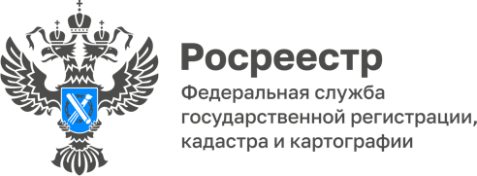                                                                                                                                                 ПРЕСС-РЕЛИЗУПРАВЛЕНИЯ ФЕДЕРАЛЬНОЙ СЛУЖБЫ ГОСУДАРСТВЕННОЙ РЕГИСТРАЦИИ, КАДАСТРА И КАРТОГРАФИИ ПО БЕЛГОРОДСКОЙ ОБЛАСТИКак получить бесплатную экспресс-выписку из ЕГРН 
не выходя из дома?С 1 марта текущего года собственникам объектов недвижимости стала доступна услуга по заказу экспресс-выписки из Единого государственного реестра недвижимости (ЕГРН) посредством портала Госуслуг. Данная выписка содержит:– описание объекта – кадастровый номер, вид, наименование, площадь, этаж, протяженность, разрешенное использование, назначение, год ввода в эксплуатацию;– кадастровую стоимость;– сведения о правообладателе;– вид, дату и номер государственной регистрации права и его ограничений;– наименование и реквизиты документов-оснований государственной регистрации права;– сведения о заявленных в судебном порядке правах требования;– сведения о невозможности государственной регистрации без личного участия правообладателя или его представителя;– сведения о невозможности государственной регистрации перехода, прекращения, ограничения права на земельный участок из земель сельхозназначения;– сведения обо всех владельцах указанной недвижимости, как бывших, так и нынешних. Для того чтобы заказать экспресс-выписку, заявителю необходимо перейти в свой личный кабинет на портале Госуслуг, в поисковой строке ввести запрос «сведения из ЕГРН» и выбрать графу 
«О недвижимости». Далее система автоматически предложит заполнить заявление, где предварительно нужно выбрать «вид сведений из ЕГРН» 
(в нашем случае это будет графа – «получить экспресс-выписку»). Затем заявителю необходимо проверить корректность указанных данных из личного кабинета Госуслуг (дата рождения, телефон, электронная почта и т.д.) и выбрать объект недвижимости, по которому он хочет получить сведения из ЕГРН.Экспресс-выписка появится в личном кабинете пользователя в течение 1 минуты после отправки запроса. Важно отметить, что ее может получить только правообладатель по своим объектам недвижимости.«Экспресс-выписка предоставляется в электронном виде абсолютно бесплатно. Но важно отметить, что при самостоятельной распечатке электронный документ теряет свою юридическую силу. Поэтому если заинтересованному лицу необходимо получить бумажный вариант выписки с печатью, то ему следует обратиться в любое МФЦ Белгородской области. При себе заявителю нужно иметь документ, удостоверяющий личность, и номер заявления из личного кабинета на портале Госуслуг», - прокомментировала заместитель руководителя Управления Росреестра по Белгородской области Екатерина Репина.https://rosreestr.gov.ru/press/archive/kak-poluchit-besplatnuyu-ekspress-vypisku-iz-egrn-ne-vykhodya-iz-doma1812/ Контакты для СМИ:Анастасия Быстрова,пресс-секретарь Управления Росреестрапо Белгородской областител.: 8 (4722) 30-00-22 доб. 1617моб.: 8(910)2218898BistrovaAA@r31.rosreestr.ruсайт: https://rosreestr.gov.ru 